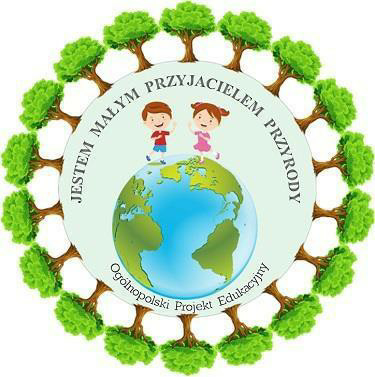 Ogólnopolski Projekt Edukacyjny„Jestem małym przyjacielem przyrody”Założenie projektu:Głównym założeniem projektu „Jestem małym przyjacielem przyrody” jest rozwijanie zainteresowań przyrodniczych dzieci, kształtowanie właściwych postaw proekologicznych, wzbogacanie ogólnej wiedzy o świecie.Cele projektu:rozwijanie zainteresowań przyrodniczych;kształtowanie postaw proekologicznych;kreatywne i twórcze działania dzieci, nauczycieli i rodziców;prowadzenie zabaw badawczych celem zgłębiania wiedzy przyrodniczej i wytwarzaniem zaciekawienia i zainteresowania przyrodą;integracja nauczycieli, dzielenie się pomysłami.Organizator:Organizatorem	projektu	jest	mgr	Monika	Kurzok,	nauczycielka	Zespołu	Szkolno- Przedszkolnego nr 11 w Katowicach.

Nauczyciele prowadzący projekt: mgr Anna Brożyna, mgr Anna SikoraMiejsce realizacji projektu: Świetlica szkolna, Szkoła Podstawowa nr.25 ul. Starzyńskiego 17  w RzeszowieZgłoszenie do projektu:Projekt skierowany jest do zainteresowanych placówek oświatowych, opiekuńczych, wychowawczych i kulturalnych, np. przedszkola, szkoły, żłobki, ośrodki szkolno- wychowawcze, ośrodki rewalidacyjno- wychowawcze itp. Nie ma ograniczeń wiekowych.LISTA ZADAŃ- III edycja(realizujemy minimum 8 zadań)„Jestem małym przyjacielem przyrody”- wykonanie odznaki małego przyjaciela przyrody.„Jesienny park”- wykonanie makiety parku z darów natury lub las w słoiku.,,Obrazy malowane przyrodą"- tworzenie kompozycji z materiałów przyrodniczych.,,Leśne zabawy"- wg własnego pomysłu- zajęcia w lesie wykorzystujące wiedzę, kreatywność i współpracę dzieci.Stworzenie ekologicznych maskotek z niepotrzebnej odzieży.„Eko-orkiestra” – wykonanie instrumentów muzycznych z materiałów wtórnych.„Od nasionka do roślinki”- zakładamy mini ogródek- wyhodowanie kwiatka, rośliny z sadzonki lub nasionka i opieka nad nią.„Zdrowa przekąska”- przygotowanie śniadania z własnej "uprawy" lub wykonanie przez dzieci sałatki owocowej/ warzywnej, czy też soku/koktajlu.Spotkanie z ciekawym gościem: pszczelarzem, weterynarzem, leśniczym itp.Ważne daty- udział w akcjach i uroczystościach- Sprzątanie Świata, Dzień Drzewa, Dzień Ziemi itp.Stworzenie ścieżki sensorycznej, wykonanie toru przeszkód.Majowy zielnik - stworzenie wiosennego zielnika z często spotykanych ziół "chwastów", jak: mniszek, jasnota, koniczyna, pokrzywa.Pomagamy zwierzętom: jeżom, ptakom, pszczołom i innym.Udział w akcjach charytatywnych.Stworzenie własnych historyjek obrazkowych, mini książeczki, komiksu, piosenki lub mini przedstawienia (zachęcam do nagrania filmiku), dotyczących ochrony środowiska, przyrody.„Festyn ekologiczny” zorganizowany dla dzieci i rodziców pod hasłem „Żyję zdrowo, wesoło i czysto- w zgodzie z otaczającym mnie światem".„Nasze eko-laboratorium”- przeprowadzenie wybranych przez siebie eksperymentów i doświadczeń, np. "Jak powstaje tęcza", "Wulkan"; „Jak powstaje smog i jak jest szkodliwy”, „Jak chronić środowisko przed smogiem”, "Powódź", "Oczyszczanie wody z zanieczyszczeń", barwienie kwiatów, „Co potrzebują rośliny aby żyć” itp.Zadanie dodatkowe- wybrane zadanie o tematyce ekologicznej.Załącznik nr 1Klauzula informacyjnaZgodnie z art. 13 ust. 1 i ust. 2 ogólnego rozporządzenia o ochronie danych osobowych z 27 kwietnia 2016 r. informuję, iż:Administratorem Pani/Pana danych osobowych jest Zespół Szkolno- Przedszkolny nr 11 w Katowicach (dalej ZSP 11 w Katowicach), ul. Wantuły 11, e-mail sekretariat@sp38.katowice.pl, tel.: 32 202-91-14.Administrator powołał inspektora ochrony danych, e-mail: t.ptak@cuw.katowice.plAdministrator  przetwarza  dane  osobowe  uczestnika  w  celu  udziału w Ogólnopolskim Projekcie Edukacyjnym „Jestem małym przyjacielem przyrody”. Zbieranie danych odbywa się poprzez wypełnienie przez uczestników projektu, formularza zgłoszeniowego oraz ewaluacyjnego. Gromadzone dane to: imię i nazwisko koordynatora, pełna nazwa placówki, miejscowość oraz adres e-mail.Podstawa prawna przetwarzania danych: art. 6 ust. 1 lit. a RODO – zgoda na przetwarzanie danych osobowych w projekcie. Podanie danych jest dobrowolne, ale konieczne do wzięcia udziału w projekcie.Zgoda na wykorzystanie wizerunku dziecka ma charakter dobrowolny i nie wpływa na możliwość udziału dziecka w projekcie – uczestnik projektu zapewnia, że przed pozyskaniem danych dziecka wykorzystywanych przez niego w projekcie zostało ono (lub jego rodzice) odpowiednio poinformowane w trybie art. 13 lub 14 Ogólnego Rozporządzenia o Ochronie Danych oraz odebrane zostały stosowne zgody na przetwarzanie danych osobowych.Dane osobowe zostały pozyskane od Koordynatora projektu w danej placówce- zgodnie z procedurą Regulaminu.Dane osobowe będą przechowywane do momentu zamknięcia danej edycji projektu, nie dłużej niż do 31 sierpnia danego roku.Odbiorcami Pani/Pana danych osobowych będą organy i podmioty do tego uprawnione na podstawie odrębnych przepisów w tym podmiot oceniający projekt, organy kontrolne, organy ścigania.W związku z przetwarzaniem przez ZSP 11 w Katowicach, danych osobowych uczestników projektu, przysługuje prawo do (z zastrzeżeniem ograniczeń wynikających z przepisów prawa):dostępu do treści danych (zgodnie z art. 15 RODO);sprostowania danych (zgodnie z art. 16 RODO);usunięcia danych (zgodnie z art. 17 RODO);ograniczenia przetwarzania danych (zgodnie z art. 18 RODO);przenoszenia danych (zgodnie z art. 20 RODO);prawo do wniesienia sprzeciwu (zgodnie z art. 21 RODO);cofnięcia zgody w dowolnym momencie bez wpływu na zgodność z prawem przetwarzania, którego dokonano na podstawie zgody przed jej cofnięciemW przypadku uznania, iż przetwarzanie przez ZSP nr 11 w Katowicach danych osobowych uczestników projektu narusza przepisy RODO, przysługuje uczestnikowi prawo do wniesienia skargi do organu nadzorczego – Prezesa Urzędu Ochrony Danych Osobowych.Dane osobowe uczestników projektu nie będą przetwarzane w procesie zautomatyzowanego podejmowania decyzji ani w procesie profilowania.